Snapshot Day 10/12/17 Data(Salt Front ~RM 65)RIVER MILE 51.5Garrison Landing ParkLisa Mechaley, Hudson Highlands Land TrustKevin Keegan, Garrison Union Free School7th & 8th graders 20 students, 6 adults41 22 57 N – 73 36 93 WLocation: Garrison Landing Park, Garrison, Putnam County, NYArea: Waterfront beach area on front of grassy park primarily used for boating & picnicsSurrounding Land Use:  Forested 60%, Urban/residential 20%, Industrial/commercial 10%, Forested 5%, Other 10%, Sampling Site:  Rocky shoreline, Pier, shore with bulkhead, riprap, grassy, parking lotShoreline: Sandy, muddy, rockyPlants in area: 50% trees, 10% bushes, 30% grasses and 10% other plantsWater depth: 3 – 30 cmsRiver Bottom – muddy/rocky bottom Plants in the water – none in water, Water – Calm no waves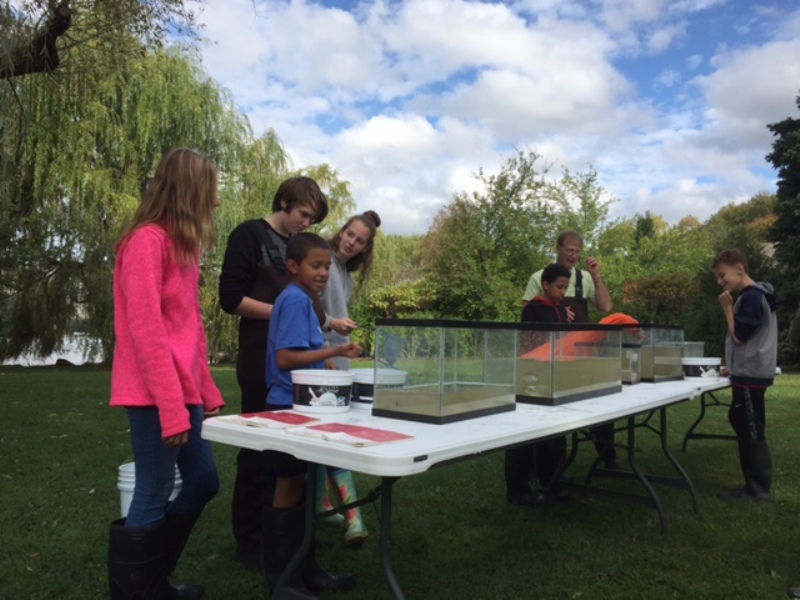 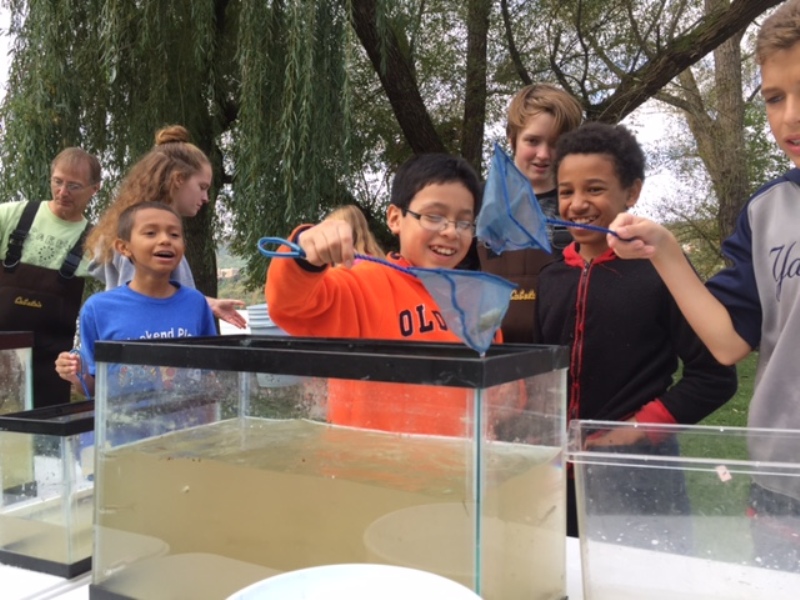 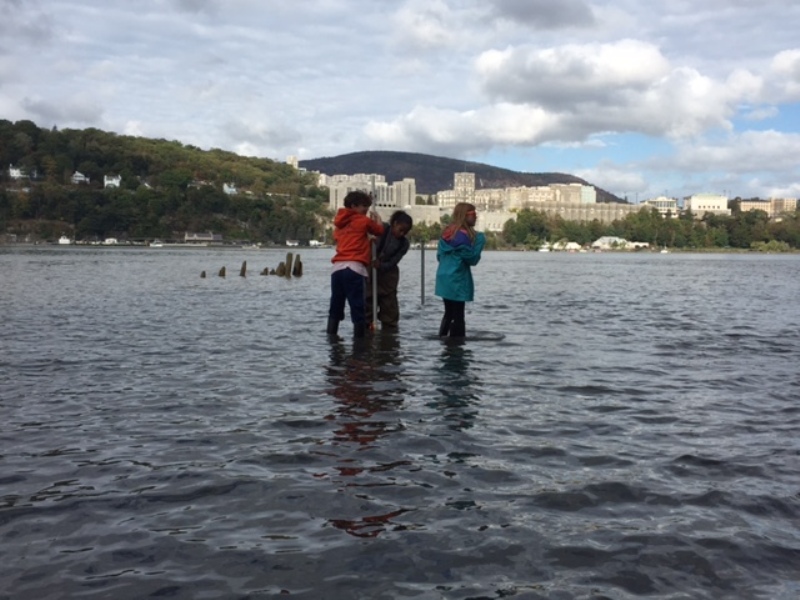 ITEMTimeReading 1CommentsPhysical  Air Temperature10:15 AM 11:24AM 12:34 PM F16 C18C22CWind SpeedBeaufort #KnotsMphDirection10:19 AM 11:25 AM 12:35 PM#1#1#1North-North/WestCloud Cover10:12 AM 11:26 AM 12:39 PMMostly cloudyPartly Cloudy Clear51-75%26-50%<25%Weather todayNo rain except this AM at 6:00-6:45 AMNo rain except this AM at 6:00-6:45 AMNo rain except this AM at 6:00-6:45 AMNo rain except this AM at 6:00-6:45 AMWeather recentlyNo Unusually temperatures/weather No Unusually temperatures/weather No Unusually temperatures/weather No Unusually temperatures/weather Water SurfaceCalm, small waves – early in day brownish waterCalm, small waves – early in day brownish waterWater Temperature9:53 AM11:14 AM12:52 PM21C21C21C F0.5 ft. Turbidity – secchi disk 10:43 AM51 cmChemicalDO  -titrator strips color match11:14 AM12:52 PM 3 mg/L2 mg/L21C21C21 %15 %pH – color match testTime Reading Averages12:24 PM6 7.56.75Salinity – quantabs HR9:36 AM 11:04 AM1830 ppm Cl-1989 ppm Cl-6.4 units 6.6 units3306 ppm TS3592 ppm TSTides - TimeCm start htStop TimeCm end Tide Currents/TimeCm/30 secsCm/SecKnotsEbb/Flood/ StillSeine – 60 ft. X 94.2 ft. pull – ¼ inch meshTIMESPECIESCATCHSIZE/CMFish Group #110:05 AMBay Anchovy346.5 cmWhite Perch 315 cmAlewife Herring 413 cmStriped Bass28 cmBlueback Herring67.5 cmFishDiversity 5Totals 49MacroinvertebratesBlue Crab1Diversity 1Totals 1Fish Group #211:00 AM Blueback Herring 36.7 cmAlewife214 cmBay Anchovy517 cmStriped Bass28 cmFishDiversity 4Totals 58MacroinvertebratesBlue Crab1MaleDiversity 1Totals 1Fish Group #312:15 PMBlueback Herring216.5 cmBanded Killifish36.5Hogchokers210Bay Anchovy96.5White Catfish18White Perch16Shiner117Smallmouth Bass19.5Striped Bass36.5FishDiversity 9Totals 42MacroinvertebratesBlue Crab3MaleDiversity 1Totals 3GRAND TOTAL DIV 10COUNT149MACRO TOTALDIV 1COUNT5